                                                                                  Воспитатель: Ибрагимова С.Е.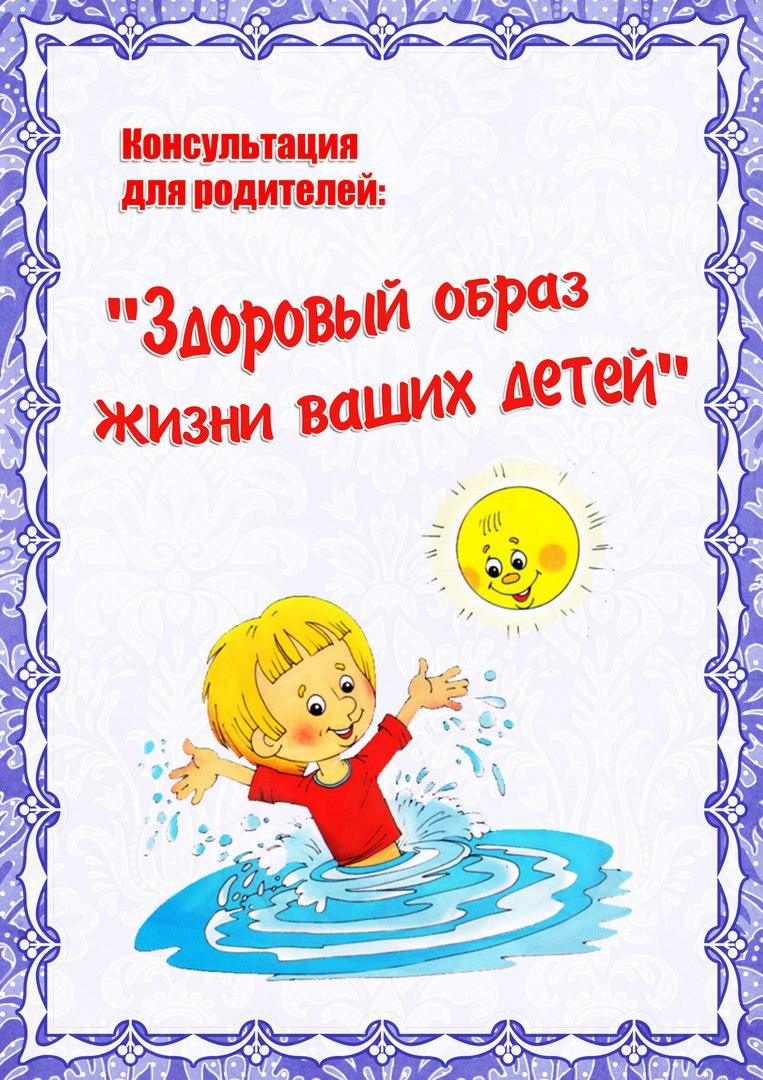 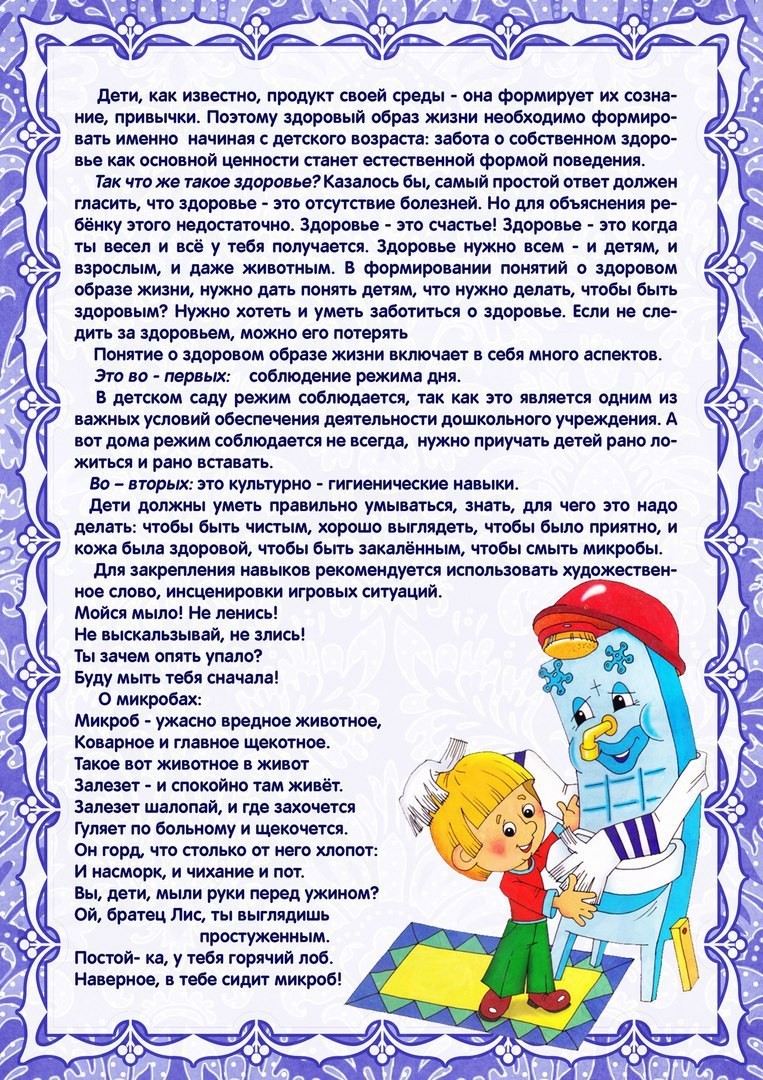 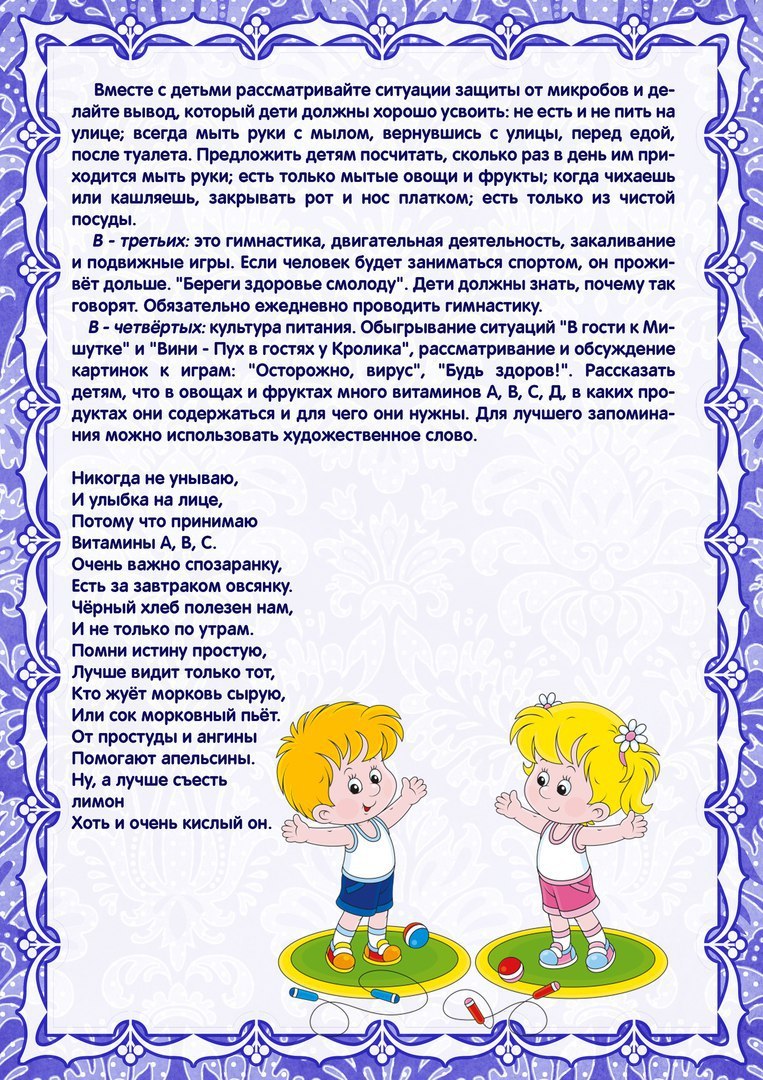 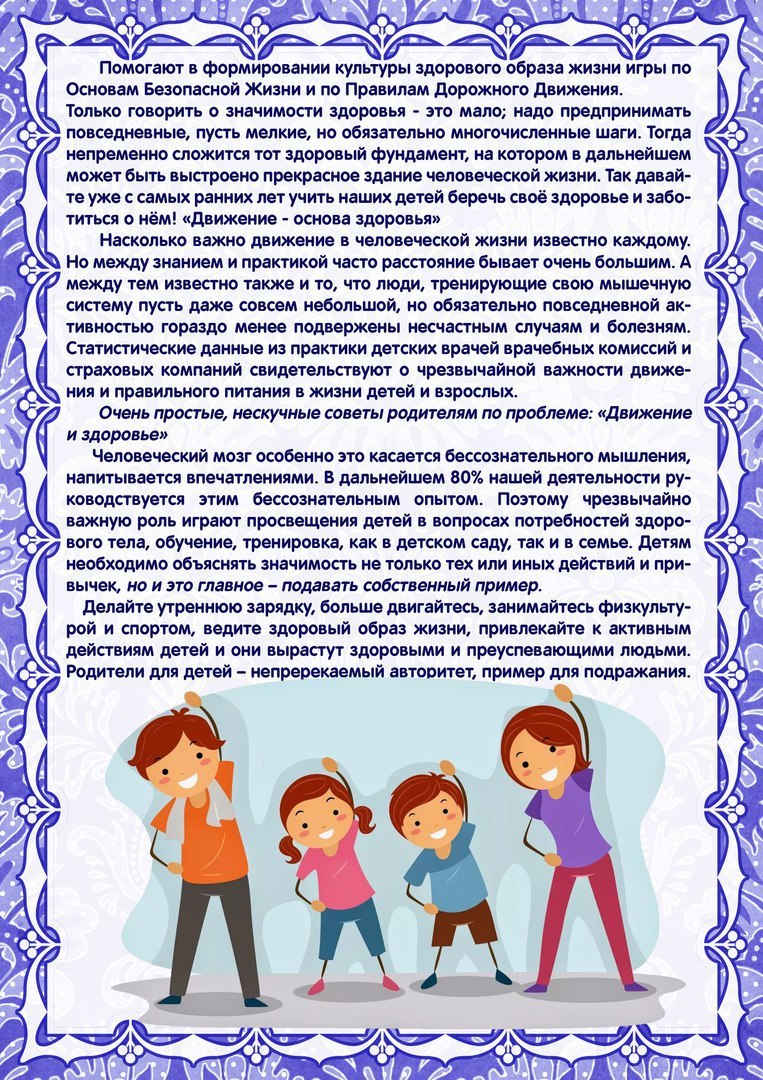 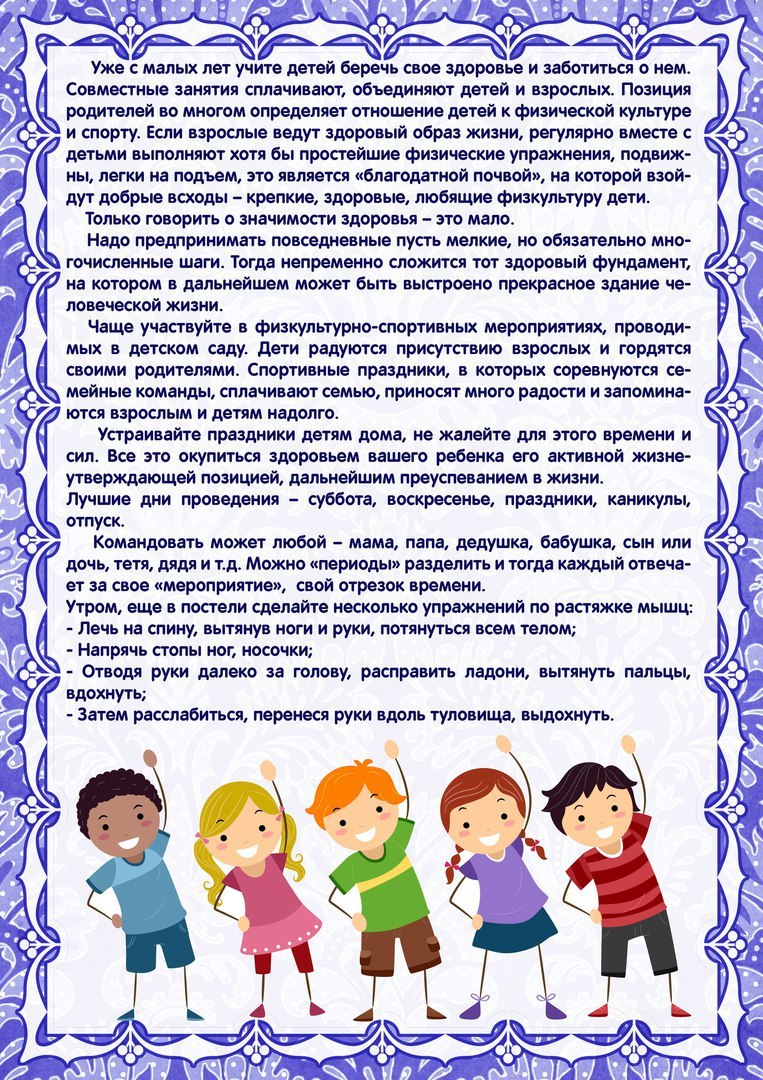 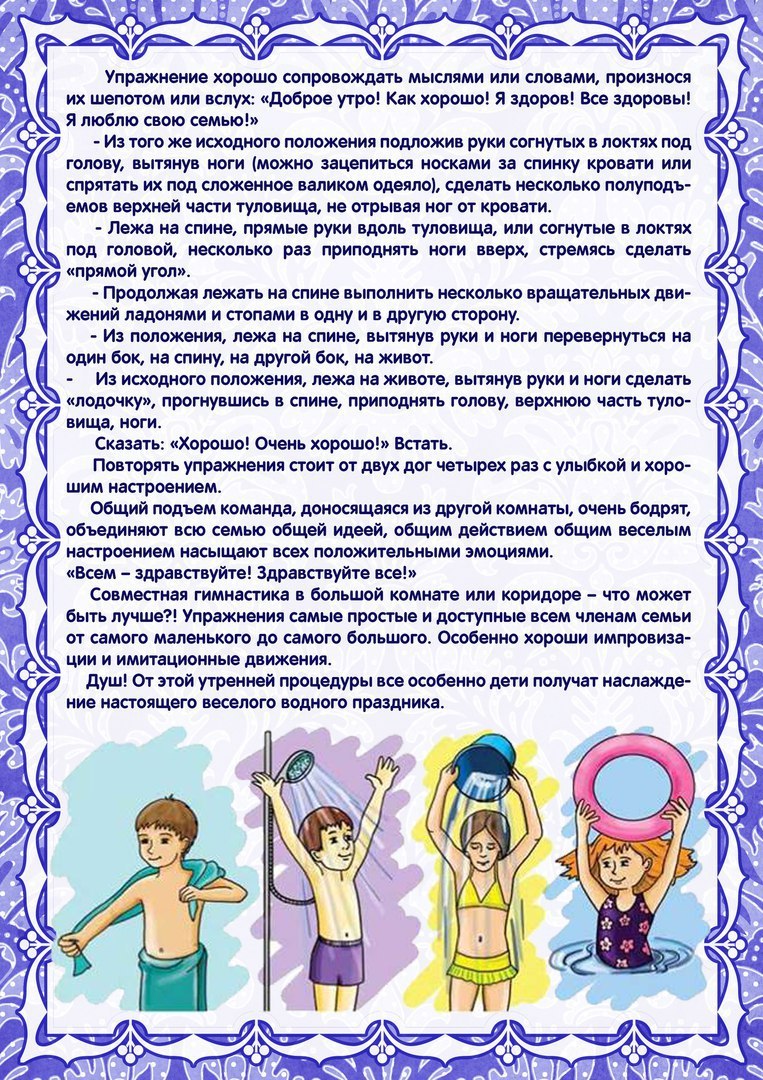 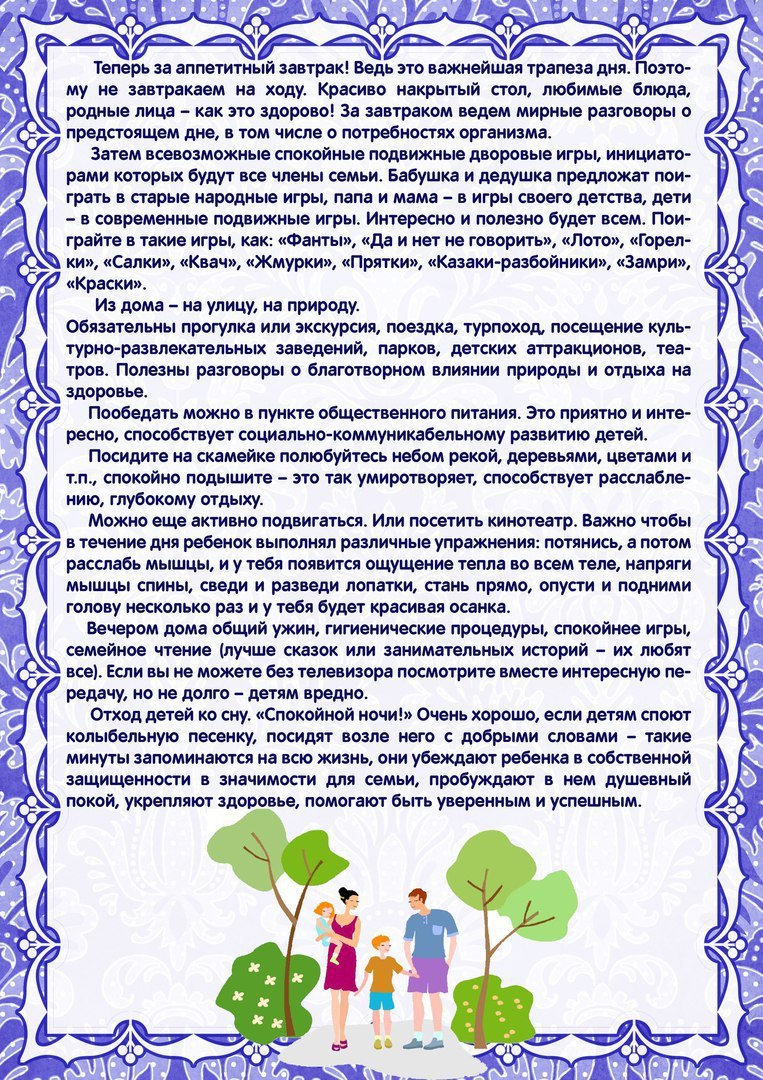 